QUYẾT ĐỊNH V/v: Thôi giữ chức vụ Phó Tổng giám đốc công ty ___________ HỘI ĐỒNG QUẢN TRỊCÔNG TY CỔ PHẦN ĐẦU TƯ VÀ XÂY DỰNG THÀNH NAMCăn cứ vào Luật Doanh nghiệp số 68/2014/QH13 thông qua ngày 26 tháng 11 năm 2014 của Quốc Hội nước Cộng hoà Xã hội Chủ nghĩa Việt Nam;Căn cứ vào Giấy chứng nhận đăng ký kinh doanh số 0101482984 thay đổi lần thứ 15 ngày 24/07/2015 do Phòng Đăng ký kinh doanh - Sở Kế hoạch và Đầu tư thành phố Hà Nội cấp;Căn cứ vào Điều lệ Công ty Cổ phần Đầu tư và Xây dựng Thành Nam;Căn cứ vào Quy chế hoạt động của Hội đồng quản trị Công ty Cổ phần Đầu tư và Xây dựng Thành Nam.QUYẾT ĐỊNHĐiều 1: Ông Trần Quang Tùng thôi giữ chức vụ Phó Tổng giám đốc Công ty cổ phần Đầu tư và Xây dựng Thành Nam kể từ ngày 11/03/2016.Điều 2: Ông Trần Quang Tùng có trách nhiệm bàn giao lại công việc, tài liệu, hồ sơ, và các tài sản có liên quan đến chức vụ đã đảm nhiệm cho Tổng giám đốc.Điều 3: Quyết định này có hiệu lực kể từ ngày ký. Các ông/bà thành viên Hội đồng quản trị, Ban tổng giám đốc, Trưởng các Phòng, Ban, Đơn vị có liên quan và ông Trần Quang Tùng chịu trách nhiệm thi hành Quyết định này.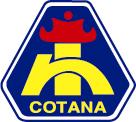 Niềm tin cho ngôi nhà ViệtCÔNG TY CỔ PHẦN    ĐẦU TƯ VÀ XÂY DỰNG THÀNH NAMCOTANA.,JSC     CỘNG HOÀ XÃ HỘI CHỦ NGHĨA VIỆT NAM       Độc lập - Tự do -  Hạnh phúcSố: 02/2016 -QĐ/HĐQT - TNSố: 02/2016 -QĐ/HĐQT - TN                   Hà nội, ngày 12 tháng 03 năm 2016Nơi nhận:Như điều 3Lưu VP HĐQTT/M HỘI ĐỒNG QUẢN TRỊCHỦ TỊCH(đã ký)ĐÀO NGỌC THANH